ЭТО ВАЖНО!любое обращение не означает наличие нарушений. Важно, чтобы изложенные в обращении факты подтвердились и стали доказательством вины работодателя;лучше заранее заготовить доказательства, которые Вы можете передать в указанные органы вместе с обращением либо в ходе проведения проверки;в качестве доказательств могут использоваться выписки банка о поступлениях на карту физического лица, аудио- или видеозаписи, платежные ведомости, записи телефонных переговоров, трудовые договоры работников с работодателями, рекламные объявления, сведения органов статистики, а также сведения, которые могут дать другие работники о размере своей заработной платы.Информационно-методический материал разработан прокуратурой города Самары совместно с Департаментом экономического развития, инвестиций и торговли Администрации г.о. СамараКуда можно обратиться?В случае нарушения трудовых прав Вы вправе обратиться: в Государственную инспекцию труда в Самарской области по телефону горячей линии 8 937 985-84-09, а также лично в инспекцию по адресу: 443068, г. Самара, ул. Ново-Садовая, д. 106 А, каб. 110. Кроме того, можно направить обращение в инспекцию через официальный сайт https://git63.rostrud.gov.ru/;в прокуратуру г. Самары по телефону горячей линии 339-74-93;в УФНС России по Самарской области в случае выплаты «серой» заработной платы: по телефону 279-41-31; 443110, г. Самара, 
ул.  Циолковского, д. 9;в Администрацию городского округа Самара по вопросам невыплаты заработной платы и нелегальной трудовой деятельности 998-67-00.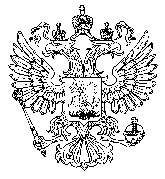 ПРОКУРАТУРА РОССИЙСКОЙ ФЕДЕРАЦИИПРОКУРАТУРА САМАРСКОЙ ОБЛАСТИПРОКУРАТУРА ГОРОДА САМАРЫ«СЕРАЯ» ЗАРПЛАТА                                И ЕЁ ПОСЛЕДСТВИЯВыплата «серой» заработной платы производится исключительно по воле работодателя, на страх и риск работника: размер, порядок и сроки выплат не закреплены никакими документами, поэтому такие выплаты могут прекратиться в любой момент.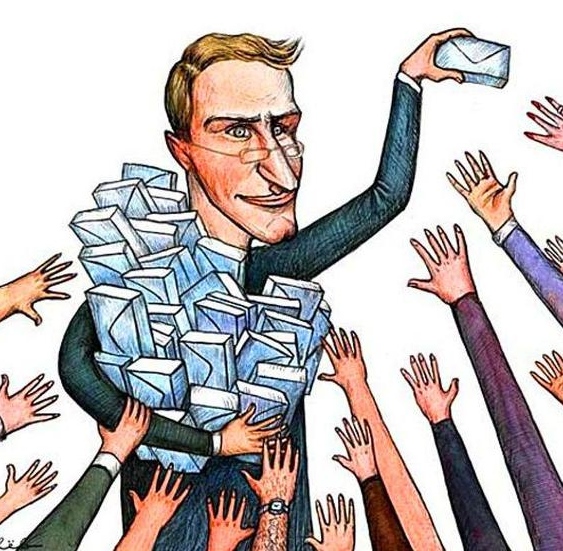 г. Самара, 2022 годКак пенсия зависит от зарплаты?Основа вашей будущей пенсии – страховые взносы, которые уплачиваются за вас в Пенсионный фонд России. При «серых» схемах оплаты труда страховые взносы либо уплачиваются в минимальном размере, либо не уплачиваются совсем. В этих случаях средства на пополнение вашего лицевого счета в Пенсионном фонде России не поступают, и ваша будущая пенсия формируется в минимальном размере.Убедитесь, что работодатель уплачивает страховые взносы на вашу будущую пенсию!Уплаченные страховые взносы фиксируются на индивидуальном лицевом счете, который Пенсионный фонд России открывает каждому работающему гражданину. Эти взносы формируют ваши пенсионные права. В будущем они определят размер вашей пенсии.Чем выше белая зарплата, тем больше будет пенсия! Проверяйте состояние индивидуального лицевого счета, чтобы узнать, перечисляет ли за вас работодатель страховые взносы в надлежащем объеме. Узнать, сколько пенсионных коэффициентов на вашем счете, можно в личном кабинете на портале Госуслуг, на сайте ПФР (pfr.gov.ru) или в клиентской службе ПФР.Как ведется борьба с «серыми» зарплатами?В связи с достаточно широким распространением практики выплаты «серой» зарплаты, значительными социальными издержками, над технологиями противодействия такому поведению работодателей работает ряд федеральных, областных и муниципальных ведомств.Налоговыми органами ведется работа по борьбе с «серыми» зарплатами, в том числе на заседаниях Комиссии по легализации налоговой базы, работают телефоны «горячей линии», по которым можно сообщить о фактах выплаты заработной платы «в конверте».Прокуратура города Самары рассматривает все заявления, жалобы и иные обращения граждан, содержащие сведения о нарушении законов. 
Государственная инспекция труда в Самарской области работает по всем вопросам, связанным с нарушением трудового законодательства.При Администрации городского округа Самара и администрациях внутригородских районов с участием органов прокуратур действуют межведомственные рабочие группы по легализации трудовых отношений, на заседания которых приглашаются работодатели, осуществляющие предпринимательскую деятельность без государственной регистрации в качестве юридического лица и индивидуального предпринимателя, а также работодатели, не заключающие трудовые договоры с работниками.